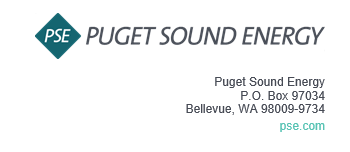 Notice of Customer Meeting for the 2024 PSE OATT Formula Rate Annual UpdatePuget Sound Energy, Inc. (PSE) invites you to attend PSE’s Customer Meeting for the 2024 Annual Update to the PSE OATT Formula Rate.  The Customer Meeting is an additional opportunity for Interested Parties to obtain information about the Annual Update.The Customer Meeting is scheduled for July 16th, 2023 at 9:00 am PST.  The meeting will be held via Microsoft Teams.  The Teams information is as follows (Cntl+Click to follow the link):Join the meeting now Meeting ID: 271 551 617 919 Passcode: jVKwrq Dial in by phone +1 323-484-5815,,729828232# United States, Los Angeles Find a local number Phone conference ID: 729 828 232# If you have any questions, please contact Lynn Dillender at lynn.dillender@pse.com.Sincerely,Puget Sound Energy, Inc.Lynn DillenderRegulatory Compliance Consultant